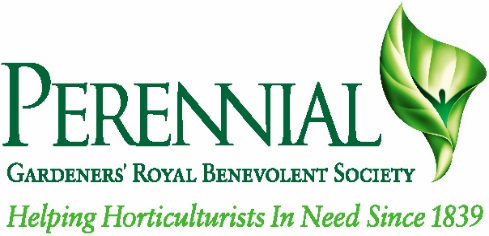 SENIOR GARDENERKEY TERMS AND CONDITIONSFull information on terms and conditions are issued upon appointment.  Enquiries on specific matters are welcomed (see later) – the following are key issues:General: This is a full time post. It is subject, alongside York Gate staffing generally, to an operational and financial review in May 2019, when it is hoped that its long term will be confirmed; in view of this review, the contract will initially state a contract period until May 31st 2019.Location: York Gate Garden, Adel, Leeds LS16 8DW.Salary: Fixed point in range £20,500 - £23,000, depending on qualifications and experience. Cost of living review January each year from January 1st 2018.Hours of Work: 37.5 hours/week including weekends on a rota basis (one in three).Pension: The Charity operates an auto-enrolment pension scheme and will match employee contributions up to the statutory amount.  Details of the scheme will be available following a formal offer of employment. Holidays: 25 days per annum plus Bank Holidays.Other: Sick Pay, Death in Service Benefit (3x salary).  The charity has a number of well-established family friendly policies, including ‘buying’ extra (unpaid) leave, time off for dependents, variations to normal working hours.  Further details on request.General Considerations:  All posts within the charity are subject to a probationary period (6 months) and periodic review.  Smoking:  In the interests of Health and Safety, the Charity operates a non-smoking policy on its premises and expects staff not to smoke in company vehicles.Further Enquiries:  If when you have read this application pack you have further queries, please contact Adam Bowley, Head Gardener: abowley@perennial.org.uk, for an informal discussion.These terms and conditions are provided for information only and in no way represent a contract.  In the event of an appointment if there is an anomaly between the contract and these terms, the contract is deemed to be the correct version.Interview Date: 	20th July 2017 (provisional)			York Gate Garden, Adel, Leeds LS16 8DW